Overview 02 
INITIATIONOh intelligence, solitude in flames That you conceive everything without creating it!-José GorostizaBack to the point: Initiation, that is, beginning. Of what? Of the search for an answer For whom? For myself.There is none, because there are no words. What I am has no beginning and has no end, it has no words. Because if it has a beginning it has an end and it is not worth looking for the answer. It is nothing.I insist. I have been told that I am a Human Being. I know what is human, in part, in relation to what I am not, even if Science tells me that I am: star, atom, dinosaur, microbe...I look at myself in a mirror, without smoke, or with smoke, like Tezcatlipoca's, and what I see is not the same as what I saw a moment ago. What am I, if I change every moment? Child, young, old adult...The question starts and the answers are given at every moment.I am an Initiate and never finished, like those who say that this is how it was, this is how it is and this is how it will be, forever and ever... and then they fight with those who are otherwise.However, I still love words and I admire those who embellish words to look for other words. I have searched for the Name of God with the Qabbahlists and have had to settle for the TAT (THAT) of the Yogis, and better yet, with the Poets who beautifully handle words to suggest what escapes words.But I also remember a lady who said to the MSMA: "Serge, Estrada is just a carpenter, not an educated man, how can you leave everything in his hands! - Yes Luisa - he answered - he is a carpenter, just like another one who came before him....- Who am I? - I asked the Master - There are no words to tell you. You will have to know without words - he answered - I can help you to know, but I cannot tell you - he concluded.So why do I keep writing? To bring to light my darkness - Darkness does not exist by itself - said in a conference the M.R. Getuls Doctor Don Jorge Rodriguez - Darkness is only the absence of Light.We will keep talking, we will keep sharing our questions and our answers to enrich the answers and minimize the questions, until we reach SILENCE to start using the language of God, as the great Jesuit Don Antony de Mello said.That is what the Great Universal Fraternity is for, to share experiences through words, and the Chambers of High Initiation to share experiences with its key: SILENCE.We will continue to discuss.Sat Arhat José Marcelli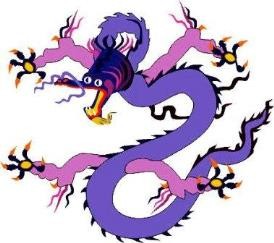 SOA SuperiorOriginal text in Spanish:
www.josemarcellinoli.com/2008/pdf/2008_panorama_02.pdf
Translation by: Marcos Paulo González Otero
email: gmarcosp@gmail.com
www.otero.pw
WhatsApp/Telegram: +52 686 119 4097
Version: 14072022-01
Please feel free to forward opinions and corrections.